FRONT STREET COMMUNITY PRIMARY SCHOOL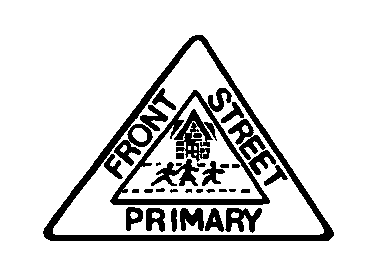        Whickham										Newcastle upon Tyne									NE16 4AD							01914335677/Nursery 01914335673HJ Gladstone									www.frontstreetprimary.co.ukHeadteacher 16 October 2015Dear Parents 100% AttendanceWell Done to Harrison Degnan Year 6 and grace Bogle Year 2!  They have each received a £5.00 Metro Centre Voucher.  Who will be next?Calling All Karate MembersLast Friday someone from Karate accidentally took home a red Trespass Fleece, (it was Rugby World Cup non-uniform day).  Please can you check at home and return to school.  Thank you.SPORTS AND CLUBS!There will be no Energy or Basketball on Monday due to Parents Evening.We still have spaces in the following clubs;Basketball – Monday 3:30-4:30pm  Tennis - Wednesday 3:30-4:30pm and Thursday 7:45 – 8:45am.  This will continue after half term for 5 weeks up to the week beginning 30th November for Years 1-6. Please complete and return the slip below together with payment of £15.00.**NEW** Pilates –starting Monday 9th November 8-845am £2.50 open to years 2-6.Basketball – Yesterday your child will have brought home a letter about cheap tickets for the Newcastle Eagles Basketball game. If you would like tickets please complete the reply slip that went with the letter and return on Monday.Healthy School AwardWe are currently working towards the ‘Healthy School Award’ in school, with our focus being ‘Anti-bullying’.  We have devised a questionnaire to find out pupils and parents views on bullying in our school.  Children in Years 1-6 will complete the questionnaire at school.  We value your contribution as parents therefore it would be extremely useful if you could take 2 minutes to complete the Parents questionnaire.  It is important to get as many questionnaires returned as possible so we can then try to address any issues should they arise.  Please return all completed questionnaires to your child’s class teacher by Friday 23rd October.  (attached to newsletter).Head LiceIt has been brought to my attention that we have a problem with head lice in a number of classes.  Head lice are a distressing problem and can be difficult to eradicate. I would ask that you check your child’s hair carefully over the weekend using hair conditioner and wet combing the hair. It is important that we are all vigilant in this matter as re-infection can easily occur.Please ensure girls have their hair tied up. AttendanceCongratulations to 2H who had 99.6% attendance this week.ReceptionThank you for attending the RWI meeting on Wednesday evening, your feedback was informative and positive and will support our future planning of Parent Information sessions.
Keep an eye out for future events; we would love to see you there! 
Now the children have settled well into Reception and Parents Evening is next week, we have not felt the need to alter the classes therefore your child will now be officially in Class 1 or Class 2. 
We have provided you with a list of children's names and which class they are in. Please keep this for future reference such as party lists, Christmas card lists etc. The list of names will be in your child's bag tonight.
Within Reception we have planned and developed a small shop area. Linking this area with our understanding of the world and mathematics development we would like to visit a local shop at Whickham Village on Tuesday (20th) afternoon.  If any parents would like to help us walk along and access this real life experience please let a member of the Early Years team know.
Please remember on Friday 23rd October Reception will be celebrating our topic by hosting a 'SUPER ME DAY'. Your child can come to school dressed as a super hero to celebrate our learning this half term.We are running low on junk modelling materials. If you have any tubes, bottles, lids or boxes please could you send them into Reception as we would love to be creative with them. Thank you.Year 2 National Railway Museum - Thank you to all the parents who came to help on our trip on Monday.  It was a great day but very busy. Please be aware you can go to this museum in Shildon free of charge and it is a great visit. We didn't get the chance to do everything available so it may be worth a visit.Website photos - Year 2 regularly update the school website with photos to show you what we are doing in school. This is a great way for to gain an insight into what your children get up to. You can even leave a comment on what you have seen.Maths - Next week in maths we will be learning all about money, money, money! We will be looking at the value of different coins and adding them up to make different amounts. Over the weekend it would be helpful for your child to be one step ahead and have a look at some coins. Try to keep it fun.Year 4Parent assembly next week will include an activity you will do with your child in the hall/classroom, we aim to finish about 9.45am.  For our craft activity, any donations of feathers, beads and sequins would be appreciated.During your Parent Evening appointments, please also take a moment to check the lost property box. We have lots of items, unclaimed with no names in which we have collected in 7 weeks!Year 6Some parents have asked if they could have extra Buddy Hoodies for the children. They are £14.95 each, please let the office know if you would like one ordered. RemindersParents Evening next Monday and Tuesday (19th and 20th).Photographs – The photographer will be in school on Tuesday 20th October to take individual and family photographs and on Thursday 22nd to take PM Nursery.Data Collection – Please send in information sheets with any changes to contacts as soon as possible.  Year 5/6 Tag Rugby - Thursday 22nd October – If your child has been selected for this event, please can they come to school in PE kit and ensure they have their water bottle.  We are due to be back at school for 3.30pm.Dinner Money – Please ensure all dinner money is paid up to date by Thursday so the office can have everything banked before half term.School closes next Friday 23rd October for half term.Yours sincerely 		HJ GladstoneHeadteacher	PilatesName of Child _______________________	Class ____Would like to attend Pilates on Monday mornings and enclose £12.50.I have paid online		Medical information……………………………………………………………………Emergency Contact Number……………………………………………………………Signed ………………………………………….	Parent/Carer		Date……………………..Class 1S98%Class 1B93.%Class 2H99.6%Class 2M97.8%Class 3R95.2%Class 3ON97.7%Class 4S99%Class 4H98%Class 5H95%Class 5K98%Class 6W97%Class 6L97.3%